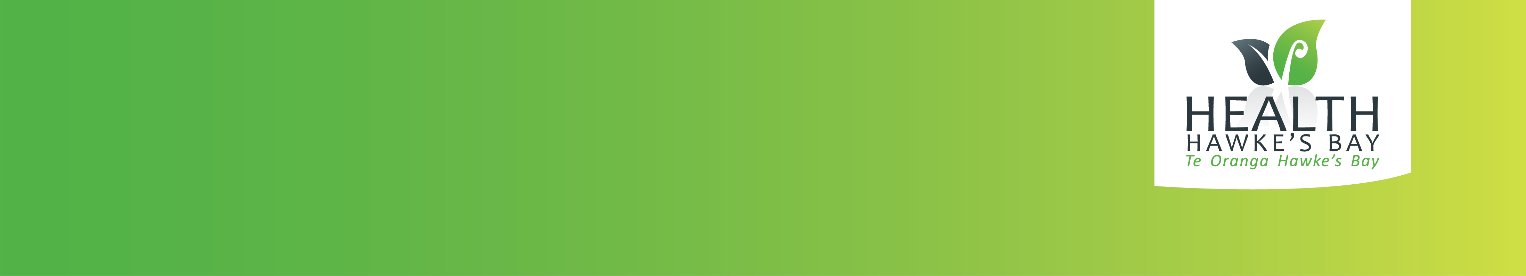 Healthy Hawke’s’ Bay – Te Hauora O Te Matau-Ā- MāuiExcellent Health Services working in partnership to improve the health and wellbeing of our people 
and to reduce health inequities within our community.Attendance: Bayden Barber (Chair), Dr Kiriana Bird, Leigh White, Andrew Lesperance, Jeremy Harker, Na Raihania, Chrissie Hape   Ka Hikitia (KPMG)KPMG representatives Peter Chew and Sarah La Haye were invited guests to the January Board meeting to provide an overview of the Ka Hikitia project to date. Ka Hikitia is a programme of work which will fundamentally change how the PHO operates. Through our conversations with whānau and team workshops, a clear framework has been developed which focuses on better health outcomes for Māori. The CEO is discussing the project with General Practice.PHO Services Agreement - Minimum Requirements Carina Burgess, Group Manager Corporate Services, provided the meeting with a broad overview of the ten minimum requirements of the PHO Services Agreement (the national contract entered into by District Health Boards and PHOs). The 'back to back' version of the PHO Services Agreement provides the base for the Contracted Provider Agreement between Health Hawke's Bay and its member practices.      He Ngākau AoteaAndre Le Geyt, Māori Health Manager provided information on the work Health Hawke's Bay is doing that supports He Ngākau - the Ngāti Kahungunu Iwi partnership strategy. He reiterated that the primary care system in the province is failing Māori, and that transformational change is required to improve health outcomes. The PHO is moving in a positive direction towards Treaty compliance, with He Ngākau Aotea being part of the change process required to partner with Māori at all levels of their health journey. Health Target PerformancePeter Satterthwaite, Group Manager Health Services and Innovation, presented the PHO's performance against the Hawke's Bay District Health Board's and Ministry of Health's targets. Targets not met include Smoking Brief Advice, Cardiovascular Risk Assessment, Diabetes Annual Review and Cervical Screening DHB target, and B4SC completed. Targets met include B4SC Raising Healthy Kids, 8-month immunisations DHB target, Newborn enrolment. Directors acknowledged meeting targets is a challenge but one the PHO must commit to.